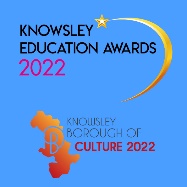 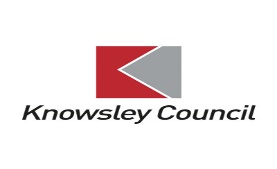 KNOWSLEY EDUCATION IMPROVEMENT TEAMKnowsley Education Awards 2022 Application FormIf you would like to enter a nomination for more than one category, please complete a separate application form per award. When completed, please return this form to educationawards@knowsley.gov.ukPlease select the category you wish to enter below (one application form per award) Please select the category you wish to enter below (one application form per award) Please select the category you wish to enter below (one application form per award) Please select the category you wish to enter below (one application form per award) Please select the category you wish to enter below (one application form per award) Your Details and DeclarationOutstanding Achievement (Primary)Outstanding Achievement (Primary)Support Champion of the YearI confirm that the information contained in this entry form is accurate. I accept that the judge’s decision is final.Outstanding Achievement (Secondary)Outstanding Achievement (Secondary)Team of the YearSchool: Outstanding Achievement (Special)Outstanding Achievement (Special)School Governor of the YearName:Outstanding Achievement (Post 16)Outstanding Achievement (Post 16)Diversity & Inclusion AwardEmail: ECO Champions AwardECO Champions AwardEnterprise & Careers AwardEmail: School Citizen of the YearSchool Citizen of the YearSchool of the Year (Primary)Email: STEM Project of the YearSTEM Project of the YearSchool of the Year (Secondary)Contact Number: Teacher of the YearTeacher of the YearSpecial School of the YearContact Number: Post 16 Provider of the YearName of nominee:Reason for Entry: Please tell the judges 3- 5 reasons why the school, team, individual or partnership you are nominating should win this award. The information you provide will be used in promotional material and in the speech should your nominee be successfully shortlisted so please ensure you include sufficient detail for each reason.Reason for Entry: Please tell the judges 3- 5 reasons why the school, team, individual or partnership you are nominating should win this award. The information you provide will be used in promotional material and in the speech should your nominee be successfully shortlisted so please ensure you include sufficient detail for each reason.Reason for Entry: Please tell the judges 3- 5 reasons why the school, team, individual or partnership you are nominating should win this award. The information you provide will be used in promotional material and in the speech should your nominee be successfully shortlisted so please ensure you include sufficient detail for each reason.Reason for Entry: Please tell the judges 3- 5 reasons why the school, team, individual or partnership you are nominating should win this award. The information you provide will be used in promotional material and in the speech should your nominee be successfully shortlisted so please ensure you include sufficient detail for each reason.Reason for Entry: Please tell the judges 3- 5 reasons why the school, team, individual or partnership you are nominating should win this award. The information you provide will be used in promotional material and in the speech should your nominee be successfully shortlisted so please ensure you include sufficient detail for each reason.Reason for Entry: Please tell the judges 3- 5 reasons why the school, team, individual or partnership you are nominating should win this award. The information you provide will be used in promotional material and in the speech should your nominee be successfully shortlisted so please ensure you include sufficient detail for each reason.1.2.3.4.5.AwardJudging criteria: evidence to support nominationsPotential nomineesOutstanding Achievement:recognises a pupil who wholly values their education experience and grasps every opportunity to excel.( Awarded at primary, secondary and special school level separately)*Evidence of the pupil achieving excellence*Evidence of how the pupil demonstrates ambition and dedication in their education*Evidence of how the pupil presents as a positive role model to others*A pupil from any chosen year group who reflects the required judging qualities Climate Change Champions Award: recognises environmental individuals or teams and  the projects  or schemes they are involved in.  The winning school will be helping “Knowsley act on climate”
*Evidence of excellence in environmental action *Evidence of embracing a strong ecological or environmentally friendly ethos*Evidence of an appreciation of sustainable living*Evidence of action(s) impacting on the school and/ or local community*School Eco Club/ Team*Staff Member who drives forward Eco related work*A Governor who supports Eco related projects*Site Manager *A parent/ carer/ family member/member of the community who assists/ supports such work in schoolSchool Citizen of the Year:recognises  individuals doing extraordinary things in the local community*Evidence of devoting time to volunteering within school and/ or helped the local community*Evidence of caring for/ helping/ supporting others*Evidence of someone who is uplifting and makes a difference to the lives of others*Pupil*Staff member*Governor*Parent/ Carer/ family member*Community worker*VolunteerSTEM Project of the Year: recognises schools that have developed a STEM based project during the academic year *Evidence of an innovative and effective approach to encouraging pupils to engage with science, technology, engineering or maths. *Evidence of a project that has a focus on at least one element of STEM*An individual child*A STEM project team*An identified class or tutor groupTeacher of the Year: recognises a teacher who is bringing learning to life by engaging and inspiring children and young people to fulfil their potential.*Evidence of impact on the progress and attainment of the pupils they teach	*Evidence of sharing of inspirational practice across their own educational setting, and ideally, with other local education settings*Evidence of the teacher valuing and continuing their own professional development*Evidence of tireless efforts, patience, passion, encouragement, dedication & energy*Any teacher, at any stage of their career who demonstrates the judging criteriaSupport Champion of the Year:recognises an individual within the school setting for their outstanding contribution in supporting pupils, students, teachers and the life of the school.*Evidence for a star of the school’s support staff team who consistently goes the extra mile and is an inspiration to others.*Teaching assistant*Support assistant/ General assistant *Learning Mentor*Attendance Officer *Technicians*Receptionists, Administrators, Business managers*Community coordinators/ Family Support workersTeam of the Year:recognises how a group of individuals can work collaboratively to bring about substantial impact. *Evidence of how the team works together to provide teaching and learning opportunities that inspire and engage pupils in ways that help students make rapid progress in their learning	*Evidence of the impact this team have brought to the school	*Evidence of the lasting effect of the team’s work*Senior Leadership team*Inclusion Team*A broader school team i.e. Future Female Leaders/ a school department/ moderation team/ *A team who have lead a project or focus area across school*A school sports teamSchool Governor of the Year:recognises a dedicated governor of a primary, secondary or specialist school who has a balance and diversity of knowledge, skills and experience, and goes above and beyond their voluntary role as a governor*Evidence of good teamwork and commitment*Evidence of effective support and challenge	*Evidence of positive outcomes*A school Governor Diversity & Inclusion Award:recognises outstanding work within a school or organisation that promotes inclusion and supports diversity.*Evidence of inclusive practices*Evidence of use of innovation to promote diversity and/or inclusion across the school *Evidence of partnership work with other organisations to promote inclusion/diversity*Evidence of a delivery model that is making a difference to life of a child/ group of children / young people*Inclusion Manager*SENco*Attendance Officer *Learning Mentor*Pupil / Parent Group*Community GroupEnterprise & Careers Award:recognises schools that are preparing young people for their future careers*Evidence of excellent examples of career-related learning about the range of career pathways and opportunities available to their pupils or students*Evidence of developing a spirit for enterprise amongst pupils or students and encouraging entrepreneurship. *Evidence of developing the best work experience opportunities; implementation of innovative and creative teaching methods, or talks to students by successful business leaders and entrepreneurs*Evidence of aspirational career-related learning * A primary, secondary or special  school* A school department * A voluntary group* A local business that is proactive in their support to schools* A young person that has excelled in work based placement* A careers advisor that provides exemplary support to pupilsSchool of the Year (Primary):recognises a mainstream or special primary school that can show how they are an inspirational school for this academic year.*Evidence that the school has inspired pupils, parents or the community and achieved great things.*Any primary school: mainstream or special School of the Year (Secondary): recognises a mainstream or special secondary school that can show how they are an inspirational school for this academic year.* Evidence that the school has inspired pupils, parents or the community and achieved great things.*Any secondary school: mainstream or special Post 16 Provider of the YearRecognises mainstream or special post 16 provider that can show how they are an inspirational school for this academic year.*Evidence that the provider has a significant influence on enhancing life chances through inspiring students in their achievements.* Any post 16 provider: mainstream or special